В соответствии со статьей 48 Федерального закона от 06.10.2003 г. № 131-ФЗ «Об общих принципах организации местного самоуправления в Российской Федерации», руководствуясь статьей 24 Устава муниципального образования Бузулукский район п о с т а н о в л я ю :Признать утратившим силу: - постановление администрации муниципального образования Бузулукский район от 17.09.2018 г. № 1208-п «Об утверждении административного регламента по предоставлению муниципальной услуги «Постановка на учет, выдача направления для зачисления ребенка, в том числе в порядке перевода, в образовательную организацию, осуществляющую деятельность по образовательной программе дошкольного образования»;- постановление администрации муниципального образования Бузулукский район от 18.12.2019 г. № 1192-п «О внесении изменений в постановление администрации муниципального образования Бузулукский район от 17.09.2018 г. № 1208-п  «Об утверждении административного регламента по предоставлению муниципальной услуги «Постановка на учет, выдача направления для зачисления ребенка, в том числе в порядке перевода, в образовательную организацию, осуществляющую деятельность по образовательной программе дошкольного образования»;- постановление администрации муниципального образования Бузулукский район от 27.11.2020 г. № 1378-п «О внесении изменений в постановление администрации муниципального образования Бузулукский район от 17.09.2018 г. № 1208-п  «Об утверждении административного регламента по предоставлению муниципальной услуги «Постановка на учет, выдача направления для зачисления ребенка, в том числе в порядке перевода, в образовательную организацию, осуществляющую деятельность по образовательной программе дошкольного образования». 2. Установить, что настоящее постановление вступает в силу после официального опубликования в газете «Российская провинция» и подлежит официальному опубликованию на правовом интернет - портале Бузулукского района (www.pp-bz.ru).           3. Контроль за исполнением настоящего постановления возложить на заместителя главы администрации района по социальным вопросам            Т.С. Успанову.Глава района                                                                                     Н.А. БантюковРазослано:  в  дело,  Т.С.    Успановой,    отделу    образования,    Бузулукской                    межрайонной   прокуратуре.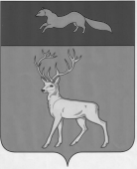 АДМИНИСТРАЦИЯМУНИЦИПАЛЬНОГО ОБРАЗОВАНИЯБУЗУЛУКСКИЙ  РАЙОНОРЕНБУРГСКОЙ ОБЛАСТИПОСТАНОВЛЕНИЕ   ___02.09.2021__ № _788-п__г. БузулукО признании утратившими силу муниципальных правовых актов муниципального образования Бузулукский район Оренбургской области  